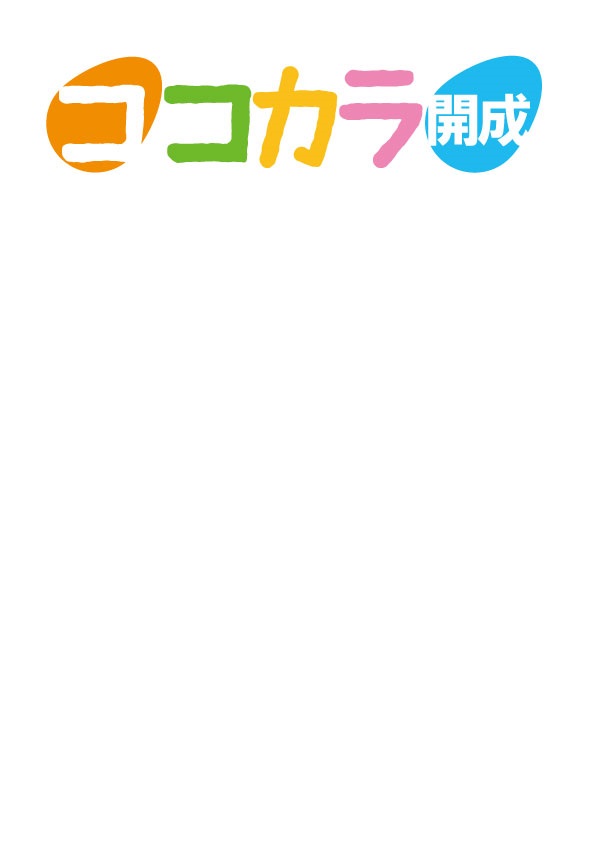 小規模認可保育園「一緒に遊ぼう！＆給食体験」小規模保育園(0歳～2歳児対象)を見学しませんか♪場所: 【ココカラ開成】　　℡024-926-0774　　　　　　　郡山市開成4丁目9-17　あさか102号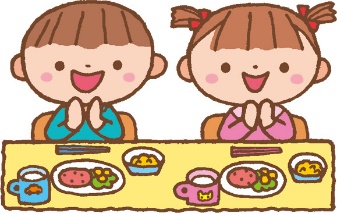 日付: 【平成30年2月２７日】（火）時間: 【10：３0～1１：30】　　　　　10：30～受付、保育活動見学＆参加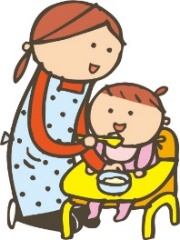 　　　　　11：00～給食(離乳食)試食、質疑応答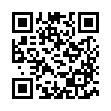 　　　　　　　　　　 給食終了後解散対象:【0歳児から2歳児のお子さんと保護者の方】＊参加希望の方は、園に予約のご連絡をお願い致します。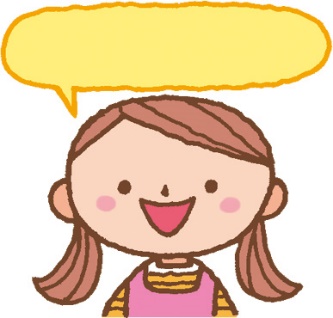 ＊園の見学は随時受け付しています。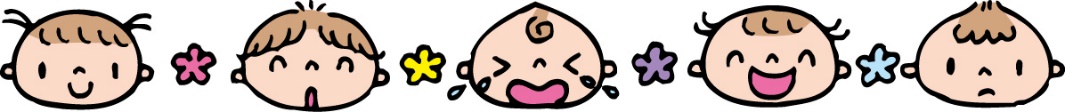 